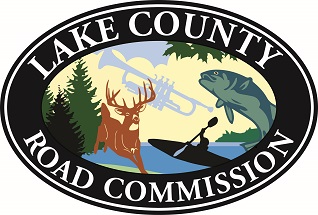 THE BOARD MEETING FOR 4/27/2023 HAS BEEN MOVED TO 5/4/2023 DUE TO SCHEDULING PROBLEMS